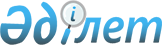 О внесении изменения в приказ Министра образования и науки Республики Казахстан от 7 декабря 2011 года № 514 "Об утверждении Перечня республиканских и международных олимпиад и конкурсов научных проектов (научных соревнований) по общеобразовательным предметам, конкурсов исполнителей, конкурсов профессионального мастерства и спортивных соревнований"Приказ Министра образования и науки Республики Казахстан от 25 мая 2021 года № 232. Зарегистрирован в Министерстве юстиции Республики Казахстан 26 мая 2021 года № 22817
      ПРИКАЗЫВАЮ: 
      1. Внести в приказ Министра образования и науки Республики Казахстан от 7 декабря 2011 года № 514 "Об утверждении Перечня республиканских и международных олимпиад и конкурсов научных проектов (научных соревнований) по общеобразовательным предметам, конкурсов исполнителей, конкурсов профессионального мастерства и спортивных соревнований" (зарегистрирован в Реестре государственной регистрации нормативных правовых актов под № 7355, опубликован в газете "Казахстанская правда" от 21 апреля 2012 года № 112-113 (26931-26932)) следующее изменение:
       Перечень республиканских и международных олимпиад и конкурсов научных проектов (научных соревнований) по общеобразовательным предметам, конкурсов исполнителей, конкурсов профессионального мастерства и спортивных соревнований, изложить в редакции согласно приложению к настоящему приказу.
      2. Комитету дошкольного и среднего образования Министерства образования и науки Республики Казахстан в установленном законодательством Республики Казахстан порядке обеспечить:
      1) государственную регистрацию настоящего приказа в Министерстве юстиции Республики Казахстан;
      2) размещение настоящего приказа на интернет-ресурсе Министерства образования и науки Республики Казахстан после его официального опубликования;
      3) в течение десяти рабочих дней после государственной регистрации настоящего приказа представление в Юридической департамент Министерства образования и науки Республики Казахстан сведений об исполнении мероприятий, предусмотренных подпунктами 1) и 2) настоящего пункта.
      3. Контроль за исполнением настоящего приказа возложить на курирующего вице-министра образования и науки Республики Казахстан.
      4. Настоящий приказ вводится в действие по истечении десяти календарных дней после дня его первого официального опубликования. Перечень республиканских и международных олимпиад и конкурсов научных проектов (научных соревнований) по общеобразовательным предметам, конкурсов исполнителей, конкурсов профессионального мастерства и спортивных соревнований Глава 1. Республиканские и международные олимпиады Параграф 1. Международные олимпиады по общеобразовательным предметам: Параграф 2. Республиканские олимпиады по общеобразовательным предметам: Параграф 3. Республиканские олимпиады для студентов технического и профессионального, послесреднего образования: Параграф 4. Специализированные олимпиады: Параграф 5. Вузовские олимпиады для школьников: Глава 2. Конкурсы научных проектов (научные соревнования) Параграф 1. Международные конкурсы научных проектов (научные соревнования) по общеобразовательным предметам: Параграф 2. Республиканские конкурсы научных проектов: Параграф 3. Специализированные конкурсы научных проектов: Параграф 4. Конкурсы для студентов технического и профессионального, послесреднего образования: Глава 3. Конкурсы исполнителей Параграф 1. Международные конкурсы исполнителей: Параграф 2. Республиканские конкурсы исполнителей: Параграф 3. Специализированные конкурсы: Глава 4. Конкурсы профессионального мастерства Параграф 1. Международные конкурсы профессионального мастерства: Параграф 2. Республиканские конкурсы профессионального мастерства: Параграф 3. Конкурсы профессионального мастерства для педагогов: Глава 5. Спортивные соревнования Параграф 1. Международные спортивные соревнования: Параграф 2. Республиканские спортивные соревнования:
					© 2012. РГП на ПХВ «Институт законодательства и правовой информации Республики Казахстан» Министерства юстиции Республики Казахстан
				
      Министр образования и науки 
Республики Казахстан 

А. Аймагамбетов
Приложение к приказу 
Министра образования и науки
Республики Казахстан
от 25 мая 2021 года № 232Утвержден приказом 
Министра образования и науки 
Республики Казахстан
от 7 декабря 2011 года № 514 № Наименование олимпиад
1
Международная олимпиада по математике (IMO);
2
Международная олимпиада по физике (IPhO);
3
Международная олимпиада по химии (IChO);
4
Международная олимпиада по биологии (IBO);
5
Международная олимпиада по географии (IGеO);
6
Международная олимпиада по информатике (IOI);
7
Международная олимпиада по лингвистике (IOL);
8
Международная олимпиада по астрономии и астрофизике (IOAA);
9
Международная олимпиада по астрономии (IAO);
10
Международная олимпиада по философии (IPO);
11
Международная олимпиада по экономике (IEO);
12
Балканская олимпиада по математике (BMO);
13
Балканская математическая олимпиада среди юниоров (JBMO);
14
Западно-Китайская математическая олимпиада;
15
Международная дистанционная Азиатско-Тихоокеанская математическая олимпиада (для учащихся 9-11 (12) классов);
16
Международная математическая олимпиада "Шелковый путь" (для учащихся 9-11 (12) классов);
17
Международная О. Жаутыковская олимпиада по математике, физике и информатике для учащихся специализированных школ;
18
Международная естественно-научная олимпиада среди юниоров (IJSO);
19
Международная Менделеевская олимпиада школьников по химии;
20
Международная олимпиада по казахскому языку и литературе для детей казахской диаспоры "Қазақстан-атажұртым, қасиетіманатілім" для учащихся 9-11 классов;
21
Международная олимпиада школьников "Туймаада" по математике, физике, химии, информатике;
22
Азиатская олимпиада по физике (APhO);
23
Международная олимпиада школьников по физике, химии и математике "Лаборатория подготовки талантов" (для учащихся 7-8 классов);
24
Европейская олимпиада по географии (EGeo);
25
Азиатская олимпиада по биологии (ABO);
26
Европейская математическая олимпиада для девочек (EGMO);
27
Европейская физическая олимпиада (EuPho);
28
Центрально-Европейская олимпиада по информатике (CEOI);
29
Европейская юниорская олимпиада по информатике (EJOI);
30
Евразийская олимпиада по информатике (для стран ШОС). № Наименование олимпиад
1
Республиканская олимпиада для учащихся 2-4 классов по общеобразовательным предметам;
2
Республиканская олимпиада для учащихся 5-6 классов по общеобразовательным предметам;
3
Республиканская олимпиада для учащихся 7-8 классов по общеобразовательным предметам;
4
Республиканская олимпиада для учащихся 9-11 (12) классов по общеобразовательным предметам;
5
Президентская олимпиада по предметам естественно-математического цикла. № Наименование олимпиад
1
Республиканская олимпиада для студентов 1-2 курсов организаций технического и профессионального, послесреднего образования по общеобразовательным дисциплинам; № Наименование олимпиад
1
Национальная интеллектуальная олимпиада для сельских школ "Мың бала";
2
Республиканская олимпиада по казахскому языку и литературе имени К. Битибаевой;
3
Республиканская комплексная олимпиада "Сардар" среди учащихся 11-х классов;
4
Республиканская олимпиада по химии имени К. Сатпаева для учащихся 9 классов;
5
Республиканская математическая олимпиада "Бастау" для учащихся 2-4 классов;
6
Республиканская олимпиада по казахскому языку "Жарқынболашақ" для учащихся 7-11 классов;
7
Специализариованная профильная олимпиада по химии имени А. Бектурова среди учащихся 10-11 (12) классов;
8
Республиканская олимпиада "Тарихата" среди учащихся 5-9 классов;
9
Республиканская олимпиада по казахскому языку среди учащихся некоренной национальности "Тіл – тәуелсіздіктұғыры" для учащихся 9-11 классов;
10
Республиканская олимпиада по финансам и экономике для 9 – 10 (11) классов;
11
Олимпиада по экологии для учащихся 9-11 (12) классов;
12
Республиканская олимпиада по казахскому языку и литературе "Абайтану";
13
Олимпиада "Қазақстанбілімолимпиадасы" для учащихся 10-11 классов специализированных организаций образования, АОО "Назарбаев Интеллектуальные школы", международных школ;
14
Республиканская олимпиада по электронике и смарт-технологиям для учащихся 7- 11 классов;
15
Олимпиада "IQanat";
16
Олимпиада "Youngchallenger" для частных и международных школ;
17
Интеллектуальная олимпиада "Ақбота" для общеобразовательных школ. № Наименование олимпиад
1
Международная олимпиада "Аль-Фараби" для учащихся 11 классов;
2
Республиканская предметная олимпиада Казахстанско-Британского технического университета для школьников 10-12 классов;
3
Олимпиада по повышению квалификации "SPT" по профильным предметам среди выпускников школ и колледжей университета имени Сулеймана Демиреля;
4
Республиканская предметная олимпиада "Абай сыйы" среди школьников 11 (12) классов Казахского национального педагогического университета имени Абая;
5
Республиканская олимпиада "Ясауи" для учащихся 11 (12) классов Международного казахско-турецкого университета имени Ахмеда Ясави;
6
Международная олимпиада по физике Карагандинского Государственного университета имени Е.А. Букетова;
7
Традиционная олимпиада по предметам естествознания для учащихся 9-10 классов Казахского Национального педагогического женского университета;
8
Республиканская олимпиада "Білім шыңы" по предметам физика, математика, информатика для учащихся 10-11 (12) классов Казахского Национального педагогического женского университета;
9
Республиканская олимпиада по общеобразовательным предметам Евразийского Национального университета имени Л.Н.Гумилева;
10
Республиканская олимпиада по истории Казахстана, краеведению и археологии "Туған ел. Туған жер. Туған глобал." Восточно-Казахстанского университета имени С. Аманжолова;
11
Республиканская олимпиада по программированию AstanaITUniversity – "AITUicode". № Наименование конкурсов научных проектов
1
Международные соревнования по науке и технике "ISEF Regeneron" для учащихся 9-11 (12) классов (физика);
2
Международный конкурс исследовательских проектов по математике и механике имени У.Джолдасбекова для учащихся 11 (12) классов (математика, физика);
3
Международный конкурс "Математика и проектирование";
4
Всероссийская олимпиада научно-исследовательских проектов по проблемам защиты окружающей среды "Человек-Земля-Космос" для учащихся 9-11 (12) классов (биология, география, химия, всемирная история);
5
Международные научные соревнования по космическим исследованиям "Открываем мир науки"для учащихся 9-11 (12) классов (физика, биология);
6
Международный научный конкурс "MOSTRATEC" (история, право, лингвистика, психология) для учащихся 9-11 классов;
7
Международные соревнования по компьютерным проектам (информатика) "INFOMATRIX-ASIA" для учащихся 9-11 (12) классов;
8
Конкурс научных проектов "GoogleScienceFair";
9
Международное первенство по робототехнике "First Robotics". № Наименование конкурсов научных проектов
1
Республиканский конкурс научных проектов (научных соревнований) по общеобразовательным предметам для учащихся 8-11 (12) классов;
2
Национальный конкурс исследовательских проектов и творческих работ учащихся 2-7 классов "Зерде". № Наименование конкурсов научных проектов
1
Республиканский конкурс экологических проектов "ProEco" для учащихся 5-8 классов;
2
Республиканский конкурс научных проектов по робототехнике "FirstRobotics" для учащихся 1-11 (12) классов;
3
Фестиваль робототехники, программирования и инновационных технологий "Roboland";
4
Республиканский интеллектуальный конкурс юных историков "Моя малая родина" для учащихся 9-10 классов. № Наименование конкурсов
1
Республиканские конкурсы идей по разработке IT-решений в различных отраслях с применением цифровых навыков – Hackathon среди студентов организаций технического и профессионального, послесреднего образования;
2
Республиканский Конкурс туристско-краеведческо- экологических исследовательской работы "Гулденебер, Қазақстан!"; 
3
Республиканский конкурс "ТОП 100 студентов колледжей Республики Казахстан";
4
Республиканский Гранд турнир "Я - предприниматель" среди студентов организаций технического и профессионального, послесреднего образования;
5
Конкурс "Жас турист" среди студентов организаций технического и профессионального, послесреднего образования. № Наименование конкурсов
1
Международный конкурс скрипачей;
2
Международный конкурс пианистов;
3
Международный конкурс исполнителей на народных, духовых и ударных инструментах;
4
Международный конкурс исполнителей "Астана – Мерей";
5
Международные конкурсы исполнителей, имеющие регистрацию в международной федерации фестивальных организаций (ЮНЕСКО);
6
Международный конкурс исполнителей музыкальных колледжей. № Наименование конкурсов
1
1 Республиканский конкурс молодых исполнителей Казахстана среди учащихся специализированных организаций образования для одаренных детей;
2
2 Республиканский конкурс исполнителей музыкальных колледжей;
3
3 Республиканский фестиваль-конкурс юных музыкантов-учащихся детских музыкальных школ и школ искусств. № Наименование конкурсов
1
Республиканский конкурс по ораторскому искусству и музыкальной импровизации "Ақберен"; 
2
Республиканский творческий конкурс "Абай оқулары";
3
Республиканский конкурс научно-творческих проектов "Мағжан оқулары";
4
Республиканский конкурс научно-творческих проектов "Әбіш оқулары";
5
Республиканский конкурс "Мәшhүр Жүсіп оқулары";
6
Республиканский конкурс "Ілияс окуляры";
7
Республиканский конкурс "Жыр алыбы-Жамбыл";
8
Конкурс "Мақатаев оқулары";
9
Игра-конкурс по информатике "Bebras";
10
Игра-конкурс "Кенгуру".
11
Конкурс юных художников "Бояулар құпиясы" (в том числе районный, городской, областной, республиканский);
12
Фестиваль-конкурс театрального искусства "Театрдың ғажайып әлемі" (в том числе районный, городской, областной, республиканский);
13
Хореографический фестиваль-конкурс "Ақшағала" (в том числе районный, городской, областной, республиканский);
14
Соревнования технического творчества и изобретательства (авиа, ракето, авто, судомоделирование) (в том числе районный, городской, областной, республиканский);
15
Форум "Открываем мир профессий" (в том числе районный, городской, областной, республиканский);
16
Конкурс инновационных идей "Первый шаг к великому изобретению" (в том числе районный, городской, областной, республиканский);
17
Фестиваль детского кино "Дети Казахстана в мире без границ!" (в том числе районный, городской, областной, республиканский);
18
Форум юных краеведов, экологов и натуралистов "Табиғатты аяла" (в том числе районный, городской, областной, республиканский);
19
Слет туристских экспедиционных отрядов "Менің Отаным – Қазақстан" (в том числе районный, городской, областной, республиканский);
20
Выставка-конкурс художественного и декоративно-прикладного детского творчества "Алтын қазына" (в том числе районный, городской, областной, республиканский);
21
Финал военно-спортивной игры "Алау" (в том числе районный, городской, областной, республиканский);
22
Конкурс творческих проектов "Моя инициатива – моей Родине" (в том числе районный, городской, областной, республиканский);
23
Республиканский интеллектуальный турнир среди школьников "Ашық алаң" (районный, городской, областной, республиканский);
24
Малая олимпиада среди учащихся специализированных школ и студентов музыкальных колледжей Республики Казахстан (Казахская национальная консерватория). № Наименование международных конкурсов
1
Международные чемпионаты "WorldSkills International";
2
Международный чемпионат "WorldSkills Europe";
3
Международный чемпионат "WorldSkills Asia";
4
Международные чемпионаты "WorldSkills других стран". № Наименование республиканских конкурсов
1
Региональные конкурсы профессионального мастерства "WorldSkills Kazakhstan";
2
Отраслевые/корпоративные чемпионаты "WorldSkills";
3
Республиканский чемпионат "WorldSkills Kazakhstan". № Наименование мероприятий для педагогов
1
Республиканский и областной конкурс "Лучший педагог";
2
Республиканский конкурс "Лучший педагог" реабилитационного центра и кабинета психолого-педагогической коррекции";
3
Республиканский конкурс "Педагог-инноватор специального оборудования"; 
4
Республиканский конкурс "Лучший педагог психолого-медико-педагогической консультации";
5
Республиканский конкурс "Лучший психолог года";
6
Республиканский конкурс "Лучшая авторская программа";
7
Республиканский конкурс "Фестиваль педагогических идей";
8
Республиканская олимпиада для учителей математики "Математическая регата";
9
Республиканская олимпиада для молодых педагогов "Талантливый учитель-одаренным детям";
10
Республиканская олимпиада по предметам для учителей "ПедСтарт";
11
Республиканский конкурс для учителей начальных классов "Алтын тұғыр"; 
12
"Эстафета лучших педагогов страны" в рамках виртуального образовательного маршрута";
13
Республиканский конкурс "Лучший педагог дошкольной организации";
14
Республиканский конкурс "Методист года дошкольной организации";
15
Республиканский конкурс видео-уроков и видео-лекций для организаций дошкольного, среднего, дополнительного, технического и профессионального, послесреднего, высшего образования "Панорама педагогических идей";
16
Защита реальных проектов;
17
Социальные идеи и проекты; 
18
Лучшая авторская программа;
19
Республиканский конкурс молодых педагогов "Новой школе – современный учитель"
20
Республиканский конкурс инновационных работ педагогов организаций технического и профессионального, послесреднего образования; 
21
Республиканский конкурс профессионального мастерства среди педагогов организаций технического и профессионального, послесреднего образования по нефтегазовой отрасли;
22
Республиканский конкурс профессионального мастерства среди педагогов организаций технического и профессионального, послесреднего образования по отрасли транспорта и связи;
23
Республиканский конкурс профессионального мастерства среди педагогов организаций технического и профессионального, послесреднего образования по инженерной отрасли;
24
Республиканский конкурс профессионального мастерства среди педагогов организаций технического и профессионального, послесреднего образования по строительной отрасли;
25
Республиканский конкурс профессионального мастерства среди педагогов организаций технического и профессионального, послесреднего образования по сельскохозяйственной отрасли;
26
Республиканский конкурс профессионального мастерства среди педагогов организаций технического и профессионального, послесреднего образования по энергетической отрасли;
27
Республиканский конкурс профессионального мастерства среди педагогов организаций технического и профессионального, послесреднего образования по педагогической отрасли;
28
Республиканский конкурс профессионального мастерства среди педагогов организаций технического и профессионального, послесреднего образования по горно-металлургической отрасли;
29
Республиканский конкурс профессионального мастерства среди педагогов организаций технического и профессионального, послесреднего образования по отрасли сервиса и обслуживания;
30
Республиканский конкурс профессионального мастерства среди педагогов организаций технического и профессионального, послесреднего образования по IT отрасли;
31
Республиканский конкурс профессионального мастерства среди педагогов организаций технического и профессионального, послесреднего образования по отрасли здравоохранения;
32
Республиканский конкурс профессионального мастерства среди педагогов организаций технического и профессионального, послесреднего образования по отрасли спорта;
33
Республиканский конкурс профессионального мастерства среди педагогов организаций технического и профессионального, послесреднего образования по отрасли культуры и искусства. № Наименование спортивных соревнований
1
Летние Олимпийские игры;
2
Зимние Олимпийские игры;
3
Летние Азиатские игры;
4
Зимние Азиатские игры;
5
Азиатские игры в закрытых помещениях;
6
Международные спортивные игры среди юниоров стран союза независимых государств и Балтии;
7
Чемпионат Мира (Азии) среди юношей и юниоров по видам спорта;
8
Всемирные юношеские олимпийские игры;
9
Всемирная летняя и зимняя гимназиада;
10
Всемирная летняя и зимняя универсиада. № Наименование спортивных соревнований
1
Казахстанская спартакиада колледжей;
2
Казахстанская летняя и зимняя гимназиада школьников;
3
Чемпионаты (первенства) Республики Казахстан по видам спорта;
4
Кубок Республики Казахстан;
5
Спартакиада Республики Казахстан;
6
Спартакиада для педагогов Республики Казахстан;
7
Национальная школьная лига по видам спорта;
8
Национальные спортивные игры (тогызкумалак, асык ату).